ПЛАН ЗАСТРОЙКИпо компетенции «Виноделие»Регионального этапа чемпионата2024 г.План застройкиКомпетенция «Виноделие»Актуальный план застройки для проведения чемпионата вычерчивается в соответствии с принятыми в компетенции условными обозначениями с применением компьютерных программ и  с учетом наименований инфраструктурного листа 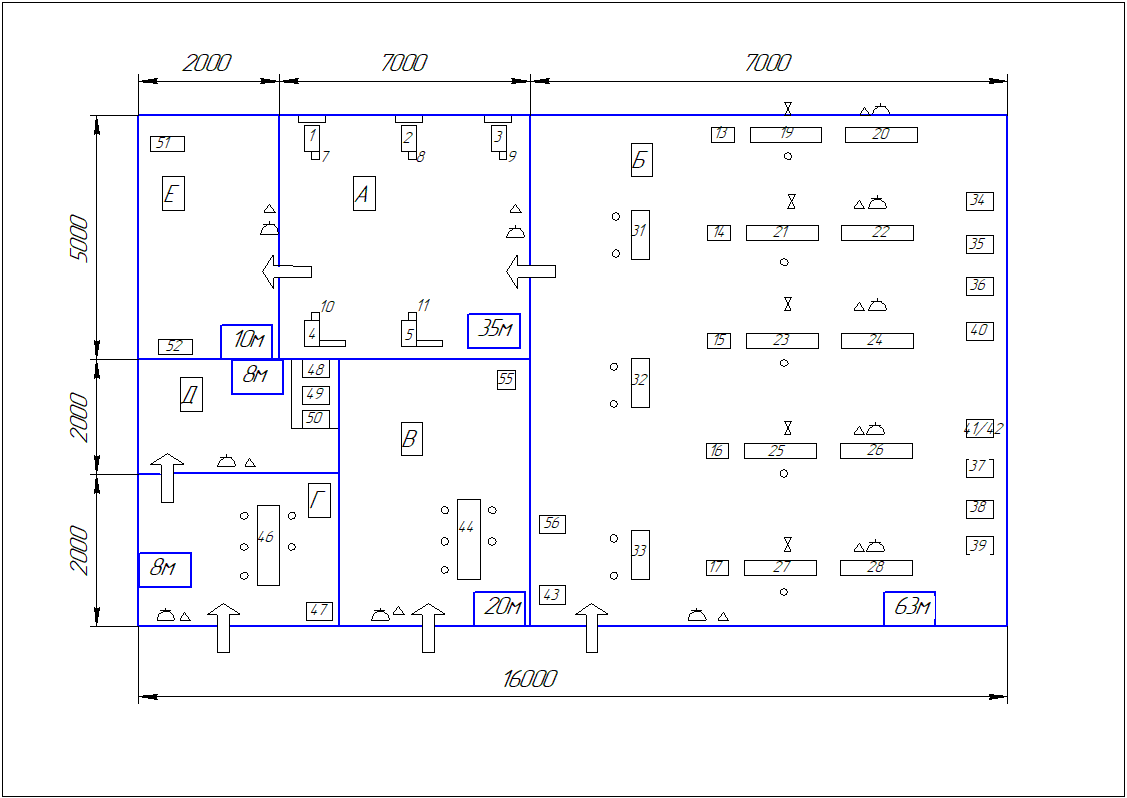 Общая площадь площадки: 144м2А – зона для проведения фильтрации;Б – зона для проведения физико-химических, органолептических и микробиологических исследований;В – комната участников;Г – комната главного эксперта;Е – склад;Зона А и Б должна быть подключена к системе вентиляции, напольное покрытие должно быть моющимся.1,2,3,4,5 – Стол для фильтрации7,8,9,10,11 – Фильтр13,14,15,16 – Раковина с сушкой для посуды19,20,21,22,23,24,25,26,27,28 – Лабораторный стол для проведения физико-химических исследований31,32,33 – Офисные столы34,35,36 – Лабораторный шкаф для посуды37,38,39 – Лабораторный шкаф для реактивов40 – Холодильник41 – Стол для центрифуги42 – Центрифуга43 – Огнетушитель56 – Аптечка47,55 – Шкаф для одежды46,44 – Стол офисный составлен из 4х столов48 – Персональный компьютер (монитор, системный блок, клавиатура, мышь)49 – МФУ50 – Компьютерный стол51- Шкаф для лабораторной посуды52 – Шкаф для реактивов (вытяжной шкаф)Лабораторные стулья – 5шт.Стулья – 18шт.-розетки-подвод и отвод горячей и холодной воды-выключатель План застройки может иметь иную планировку, утвержденную главным экспертом площадки.При выполнении конкурсного задания (инвариант) площадь рабочего места должен быть не менее 4м2.При выполнении конкурсного задания из вариативной части площадь рабочего места не увеличивается.Комната участников, комната экспертов, главного эксперта  могут находиться в другом помещении, за пределами конкурсной площадки в шаговой доступности. Зона работы главного эксперта может размещаться  как в отдельном помещении, так и в комнате экспертов.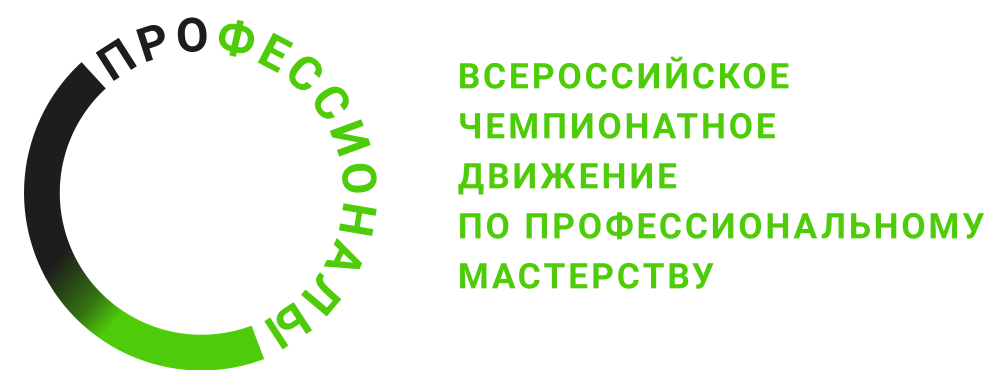 